Регистрация заявления на прием в 1 класс для родителейРегистрация заявлений в 1 класс школы принимаются с 1 февраля 2019 года, если ребенок зарегистрирован на территории, закрепленной за школой. Если ребенок не зарегистрирован на территории, закрепленной за школой, регистрация заявлений в 1 класс школы принимаются с 1 июля 2019 года при наличии свободных мест.Зарегистрировать заявление в 1 класс необходимо на Портале образовательных услуг или на интернет-портале «Госуслуги».Для входа в Портал образовательных услуг в адресной строке интернет - браузера необходимо набрать адрес:  http://sgo.tvobr.ru:8080/# 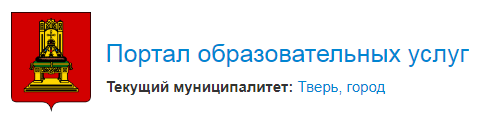 Найти вкладку: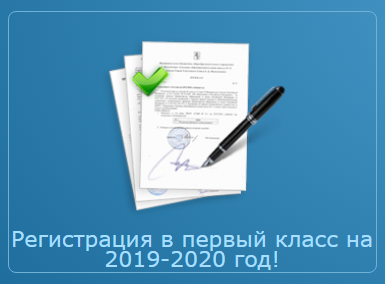 Заполнить заявление для приема в 1 класс и согласие на обработку персональных данных. Распечатать заявление и согласие необходимо в двух экземплярах. Проставить дату и подпись. В течение трёх рабочих дней после оформления заявки в системе, нужно предоставить в выбранную школу оригиналы документов. Если указанные сроки были пропущены, заявка аннулируется, а место считается вакантным.После получения пакета документов, директору даётся 7 рабочих дней на принятие решения. О результатах рассмотрения заявления, родитель будет уведомлен по электронной почте, которую он указал во время регистрации в системе или по телефону.
Список документов для приема в 1 класс:заявление установленного образца; удостоверение личности любого из родителей;свидетельство о рождении; справка о временной или постоянной регистрации; медицинская карта по форме 026/у-2000.
